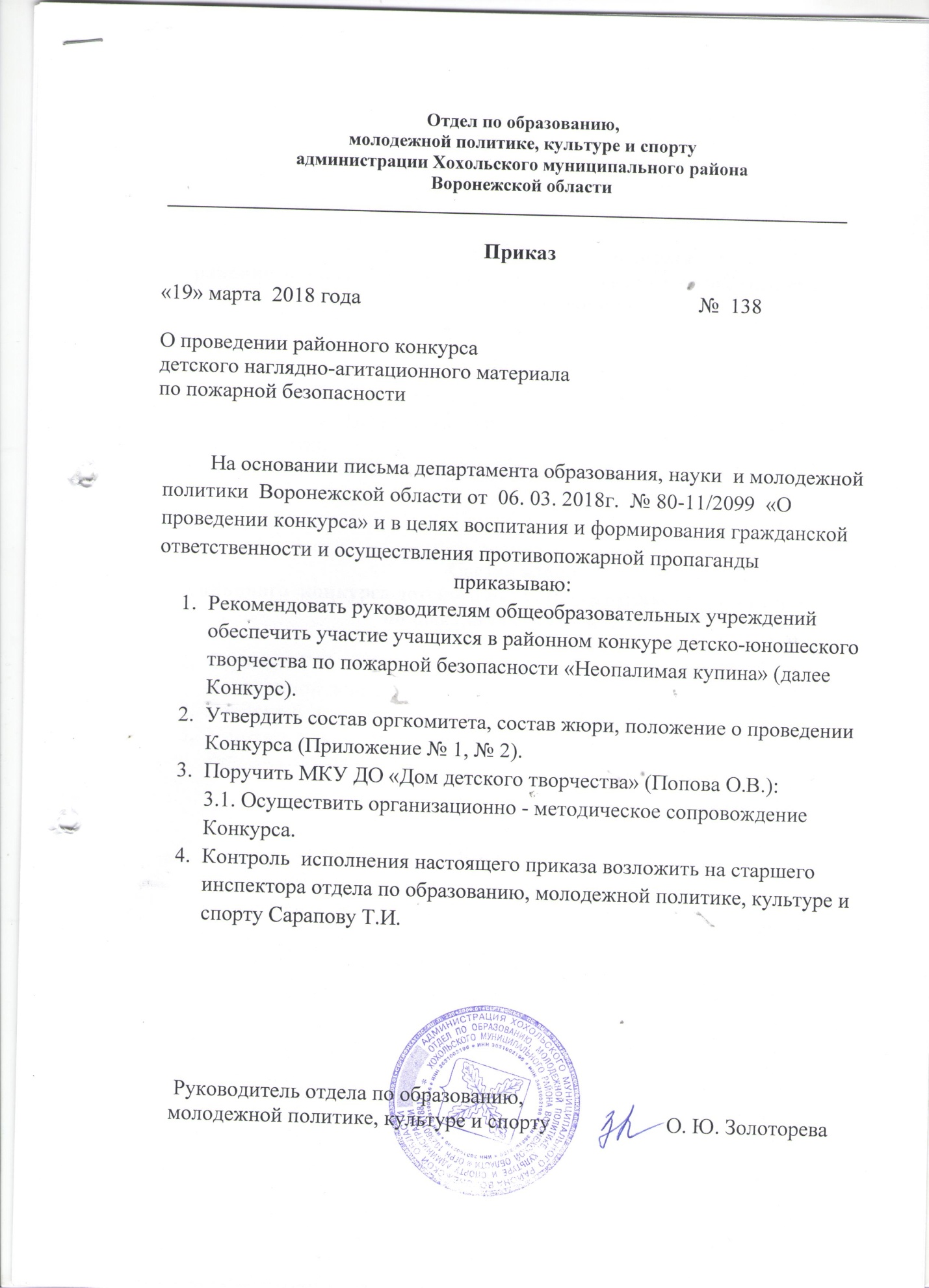 Приложение № 1 к приказу                                                                                   отдела по образованию, молодежной политике, культуре и спорту                                                        № 138   от   19.03.2018г.Состав организационного комитета районного  конкурса детского наглядно-агитационного материалапо пожарной безопасностиСарапова Т.И. – старший инспектор отдела по образованию, молодежной политике, культуре и спорту;Попова Ольга Васильевна – директор МКУ ДО «Дом детского творчества».Закандыкина О. В. – методист  МКУ ДО «Дом детского творчества».Состав жюрирайонного  конкурса детского наглядно-агитационного материалапо пожарной безопасностиСарапова Т.И. – старший инспектор отдела по образованию, молодежной политике, культуре и спорту;Леонова Л.В. – о.и. директора МКУ «РЦКиД» Маркова А.А. – старший инспектор ОНД по Хохольскому и Репьевскому районах.Приложение № 2 к приказу                                                                                   отдела по образованию, молодежной политике, культуре и спорту                                                        № 138 от 19.03.2018г.ПОЛОЖЕНИЕо районном конкурсе детского наглядно-агитационного материалапо пожарной безопасностиЦели конкурса:- привлечение внимания к разработке и подготовке детского наглядно – агитационного материала по пожарной безопасности у подрастающего поколения.Задачи конкурса:- привлечение внимания детей к вопросам обеспечения безопасности;- формирование у детей знаний, умений и навыков при подготовке детского наглядно – агитационного материала по пожарной безопасности;- пропаганда знаний в области обеспечения безопасности;- развитие творческих способностей у подрастающего поколения.Организация и сроки проведения Конкурса:Организатором конкурса является МКУ ДО «Дом детского творчества».Конкурсные работы принимаются до 15 апреля 2018 года (заявка для участия в конкурсе подается вместе с конкурсной работой, в заявке необходимо указать ФИО ребенка, возраст, название работы, ФИО руководителя).Участники Конкурса.В Конкурсе принимают участие обучающиеся 5-8 классов  образовательных учреждений Хохольского района Порядок проведения Конкурса:На Конкурс представляются образцы детской наглядно – агитационной продукции по пожарной безопасности по тематическим разделам:- «В случае возникновения пожара»;- «Спички детям на игрушки»;- «Правила пожарной безопасности в быту»;- «Не допусти лесного пожара»;- «Безопасный Новый год»;- «Пожарные первыми приходят на помощь».Образцы детской наглядно – агитационной продукции по пожарной безопасности могут быть выполнены типографическим (печатным) способом в виде буклетов, «памяток», стикеров на школьных принадлежностях и предметах школьной атрибутики, а также иным способом.(От каждого образовательного учреждения не более 3-х работ в каждом тематическом разделе).Критерии оценки:- творческий подход к выполнению работы;- соответствие заявленной темы;- новаторство и оригинальность;- высокий уровень мастерства, художественный вкус, техника исполнения;- эстетический вид изделия (оформление изделия).Формат работ: Каждая работа должна содержать этикетаж, на котором  необходимо указать следующую информацию:- фамилия, имя, отчество автора;- возраст;- название работы;- техника исполнения;- наименование организации;- фамилия, имя, отчество руководителя (полностью).           (пример)        Иванов Петр Сергеевич, 11 лет«Пожар в жилом доме», графикаРуководитель – Мельникова Ольга БорисовнаМБОУ «Дом детского творчества»пос. Озерный, Духовщинский район, Смоленская обл.Награждение:         Победители (1 место) и призеры (2, 3 место)  награждаются грамотами отдела по образованию. Дополнительная информация о проведении конкурса по телефону 41-6-65.